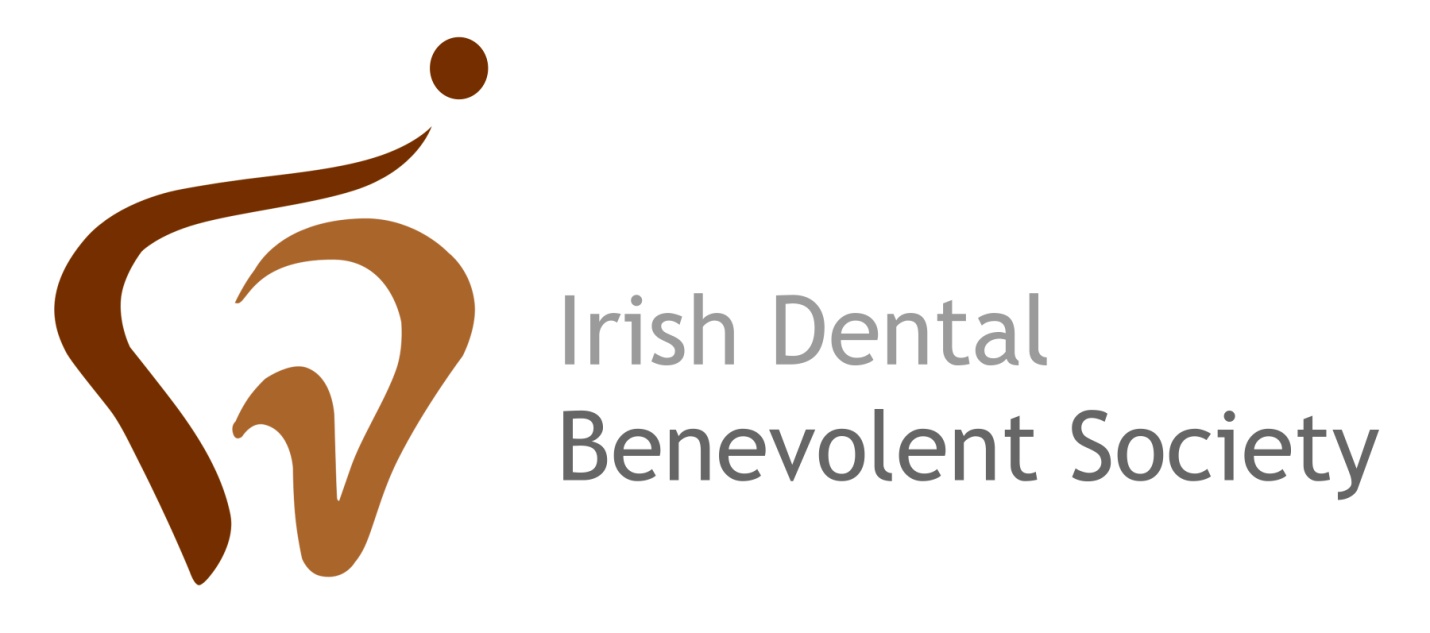 Bank Standing Order FormName………………………………………………………………………………………………………………Address………………………………………………………………………………………….……………….………………………………………………………………………………………….…………………………….To Manager:Bank…………………………………………………………………………………………………………………Bank Address……………………………………………………………………………………………………Account No……………………………………………..…….. Sort Code………………………………..Please debit my account monthly/annually (delete as appropriate) with the amount of:€……………………………	 (In words)……………………………………….……………………., commencing on the ……..……day of…………….……………	20…………until further notice and pay to:Irish Dental Benevolent SocietyAIB5 College GreenDublin 2a/c no. 24032029Sort code:  93-33-84IBAN :  	IE90AIBK93338424032029BIC : 		AIBKIE2DXXXPlease cancel any existing standing order in favour of the Irish Dental Benevolent Society.Signed: …………………………………………..		Date: ………………………..